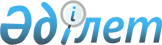 Қазақстан Республикасы азаматтық әуе кемелерiн, оларға арналған құқықтарды және олармен жасалатын мәмiлелердi, сондай-ақ оларға құқықты куәландыратын құжаттар нысандарын мемлекеттiк тiркеу қағидаларын бекіту туралы
					
			Күшін жойған
			
			
		
					Қазақстан Республикасы Көлік және коммуникация министрінің 2012 жылғы 18 қыркүйектегі № 613 Бұйрығы. Қазақстан Республикасының Әділет министрлігінде 2012 жылы 15 қазанда № 8020 тіркелді. Күші жойылды - Қазақстан Республикасы Инвестициялар және даму министрінің 2017 жылғы 30 маусымдағы № 409 бұйрығымен
      Ескерту. Күші жойылды – ҚР Инвестициялар және даму министрінің 30.06.2017 № 409 (алғашқы ресми жарияланған күнінен кейін күнтізбелік жиырма бір күн өткен соң қолданысқа енгізіледі) бұйрығымен
      "Қазақстан Республикасы әуе кеңістігін пайдалану және авиация қызметі туралы" Қазақстан Республикасының 2010 жылғы 15 шілдедегі Заңының 45-бабының 2-тармағына сәйкес БҰЙЫРАМЫН:
      1. Қоса беріліп отырған Қазақстан Республикасы азаматтық әуе кемелерін, оларға арналған құқықтарды және олармен жасалатын мәмілелерді, сондай-ақ оларға арналған құқықтарды куәландыратын құжаттар нысандарын мемлекеттік тіркеу қағидалары бекітілсін.
      2. "Қазақстан Республикасы азаматтық әуе кемелерін, оларға арналған құқықтарды және олармен жасалатын мәмілелерді, сондай-ақ оларға құқықты куәландыратын құжаттар нысандарын мемлекеттік тіркеу қағидаларын бекіту туралы" Қазақстан Республикасы Көлік және коммуникация министрінің міндетін атқарушысының 2010 жылғы 9 желтоқсандағы № 559 бұйрығының күші жойылсын (Мемлекеттік құқықтық актілерді тіркеу тізілімінде № 6746 болып тіркелген, "Егемен Қазақстан" газетінде 2011 жылғы 12 сәуірдегі № 141-144 (26546) жарияланған).
      3. Қазақстан Республикасы Көлік және коммуникация министрлігінің Азаматтық авиация комитеті (Б.К. Сейдахметов) Қазақстан Республикасының заңнамасымен белгіленген тәртіппен осы бұйрықтың Қазақстан Республикасы Әділет министрлігіне мемлекеттік тіркеу үшін ұсынуды қамтамасыз етсін.
      4. Осы бұйрықтың орындалуын бақылау Қазақстан Республикасының Көлік және коммуникация вице-министрі А.Ғ. Бектұровқа жүктелсін.
      5. Осы бұйрық ресми жарияланғаннан кейін күнтізбелік он күн өткен соң қолданысқа енгізіледі.
      Қазақстан Республикасы   
      Көлiк және коммуникация  
      министрiнiң       
      2012 жылғы 18 қыркүйектегі
      № 613 бұйрығымен бекiтiлдi Қазақстан Республикасы азаматтық әуе кемелерiн, оларға арналған
құқықтарды және олармен жасалатын мәмiлелердi, сондай-ақ оларға
арналған құқықтарды куәландыратын құжаттар нысандарын
мемлекеттiк тiркеу қағидалары
1. Жалпы ережелер
      1. Қазақстан Республикасы азаматтық әуе кемелерiн, оларға арналған құқықтарды және олармен жасалатын мәмiлелердi, сондай-ақ оларға арналған құқықтарды куәландыратын құжаттар нысандарын мемлекеттiк тiркеу қағидалары (бұдан әрi - Қағидалар) "Қазақстан Республикасы әуе кеңiстiгiн пайдалану және авиация қызметi туралы" Қазақстан Республикасының 2010 жылғы 15 шiлдедегi Заңының талаптарына және Қазақстан Республикасы қатысушысы болып табылатын тиiстi халықаралық шарттарды ескере отырып, Қазақстан Республикасының азаматтық авиация саласындағы нормативтiк құқықтық актiлерiне сәйкес әзiрленген.
      Егер Қазақстан Республикасы ратификациялаған халықаралық шартта осы Қағидаларда қамтылғаннан өзге қағидалар белгіленген болса, онда халықаралық шарттың қағидалары қолданылады.
      2. Қағидалар азаматтық әуе кемелерiн, оларға арналған құқықтарды және олармен жасалатын мәмiлелердi, мемлекеттiк тiркеу тәртiбiн, азаматтық әуе кемелерiн мемлекеттiк тiркеу туралы куәлiктi, оларға арналған құқықтарды және олармен жасалатын мәмiлелердi, (бұдан әрi – Мемлекеттiк тiркеу туралы куәлiк) беру және Қазақстан Республикасы азаматтық әуе кемелерiнiң мемлекеттiк тiзiлiмiн жүргiзу және оған өзгерiстер енгiзу (бұдан әрi – Мемлекеттiк тiзiлiм) және Қазақстан Республикасының азаматтық әуе кемелерiн мемлекеттiк тiзiлiмнен шығуы туралы куәлiк беру (бұдан әрi – Шығуы туралы куәлiк), сондай-ақ де Уәкілетті тараптың әуе кемелерін тіркеуден алып тастауды жүзеге асыру тәртiбiн айқындайды.
      Осы қағидалар Қазақстан Республикасы Көлік және коммуникация министрлігі Азаматтық авиация комитетiнiң есебiне жататын планерлер, дельтапландар, парапландар, мотопарапландар, метеорологиялық шар-зондтар, ұшқышсыз ұшу аппараттары мен ұшқышсыз басқарылмайтын аэростаттарды қоспағанда, жеңiл және аса жеңiл авиация әуе кемелерiне қатысты қолданылады.
      Ескерту. 2-тармақ жаңа редакцияда - ҚР Көлік және коммуникация министрінің 17.07.2013 № 546 бұйрығымен (алғашқы ресми жарияланған күнінен кейін күнтізбелік он күн өткен соң қолданысқа енгізіледі).


       3. Ұшуды орындауға арналған азаматтық әуе кемелерi, сондай-ақ мәмiлелер мен өзге заңды фактiлердiң нәтижесiнде азаматтық әуе кемелерiне арналған құқықтардың (ауыртпалықтарды қоса алғанда) өзгеруi және тоқтатылуы Мемлекеттiк тiзiлiмдегi Мемлекеттiк тiркеуге жатады.
      4. Мемлекеттiк тiзiлiмге мыналар енгiзiледi:
      1) Қазақстан Республикасының жеке және (немесе) заңды тұлғаларының меншiгiндегi әуе кемелерi;
      2) Қазақстан Республикасының жеке немесе заңды тұлғаларының уақытша иелiгiндегi және пайдалануындағы ұшу салмағы қырық бес жарым тоннадан аспайтын әуе кемелерi.
      5. Мемлекеттiк тiзiлiмге енгiзiлген азаматтық әуе кемесi Қазақстан Республикасының әуе кеңiстiгiнде де, сол сияқты одан тысқары жерде де ұшуға жiберiледi.
      6. Осы қағидаларда келесi терминдер мен анықтамалар қолданылады:
      1) уәкiлеттi орган – Қазақстан Республикасы Көлiк және коммуникация министрлiгi Азаматтық авиация комитетi (бұдан әрi – Азаматтық авиация комитетi);
      2) өтiнiш берушi – Азаматтық авиация комитетiне азаматтық әуе кемелерiн, оларға арналған құқықтарды және олармен жасалатын мәмiлелердi мемлекеттiк тiркеу үшін өтiнiш берушi Қазақстан Республикасының азаматтық әуе кемелерiнiң иесi немесе пайдаланушысы болып табылатын жеке немесе заңды тұлғалары;
      3) пайдаланушы – азаматтық әуе кемелерiн пайдаланумен немесе осы салада қызмет көрсетумен айналысатын жеке немесе заңды тұлғалар;
      4) меншiк иесi (иесi) – меншiк құқығында немесе өзге де заң негiздемелерiнде әуе кемелерiнiң иесi болып табылатын Қазақстан Республикасының жеке немесе заңды тұлғалары;
      5) азаматтық әуе кемесін мемлекеттік тіркеу туралы куәлік (бұдан әрi – Мемлекеттiк тiркеу туралы куәлiк) – Азаматтық авиация комитетi берген азаматтық әуе кемесiнiң Мемлекеттiк тiзiлiмге енгiзiлгенiн растайтын құжат;
      6) Мемлекеттiк тiзiлiм – Қазақстан Республикасының азаматтық әуе кемелерiн, оларға арналған құқықтарды және олармен жасалатын мәмiлелерге мемлекеттiк тiркеу жүргiзiлетiн құжат;
      7) Кейптаун конвенциясы – Жылжымалы жабдыққа қатысты халықаралық кепілдіктер туралы конвенция (Кейптаун, 2001 жылғы 16 қараша);
      8) Авиациялық хаттама – Кейптаун конвенциясына Авиациялық жабдық жөніндегі хаттама;
      9) Қайтарып алынбайтын өкілеттік - Жылжымалы жабдыққа қатысты халықаралық кепілдіктер туралы конвенцияға авиациялық жабдық жөніндегі хаттамаға сәйкес Қазақстан Республикасының азаматтық әуе кемелерін Мемлекеттік тізілімнен шығаруға (тіркеуден алып тастауға) және әуе кемесін әкетуге талап қою құқығы оның пайдасына берілген, заңды және жеке тұлғалардың өкілеттігі;
      10) Уәкілетті тарап – оның пайдасына Қайтарып алынбайтын өкілеттік берілген адам;
      11) борышкер – Қайтарып алынбайтын өкілеттікті берген әуе кемесінің пайдаланушысы немесе меншік иесі;
      12) әуе кемесін тіркеуден шығару – Уәкілетті тараптың өтініші бойынша әуе кемесін Мемлекеттік тізілімнен шығару;
      13) Халықаралық тіркелім – Кейптаун конвенциясына және Авиациялық хаттамаға сәйкес, кредиторлардың әуе кемелеріне құқықтарын тіркеу үшін құрылған халықаралық тіркеу қызметі;
      14) тіркелген халықаралық кепілдік – Халықаралық тіркелімге ол туралы жазба енгізілген әуе кемесіне қатысты кредитордың тиісті құқығы.
      Ескерту. 6-тармаққа өзгерістер енгізілді - ҚР Көлік және коммуникация министрінің 15.05.2013 № 356 (алғашқы ресми жарияланған күнінен кейін күнтізбелік он күн өткен соң қолданысқа енгізіледі), 17.07.2013 № 546 (алғашқы ресми жарияланған күнінен кейін күнтізбелік он күн өткен соң қолданысқа енгізіледі) бұйрықтарымен.

  2. Азаматтық әуе кемелерiн мемлекеттiк тiркеу және азаматтық
әуе кемелерiн мемлекеттiк тiркеу туралы куәлiктi беру тәртiбi
      7. Әуе кемелерiн тiркеудiң келесi тәртiбi белгiленедi:
      1) өтiнiш берушiден азаматтық әуе кемесiн мемлекеттiк тiркеуге құжаттарды қабылдау;
      2) ұсынылған құжаттардың толықтығын бағалау;
      3) азаматтық әуе кемесi туралы мәлiметтердi Мемлекеттiк тiзiлiмге енгiзу және айырым белгiлердi тағайындау;
      4) Мемлекеттiк тiркеу туралы куәлiктi, не дәлелді жазбаша бас тартуды ресiмдеу және өтiнiш берушiге беру.
      8. Азаматтық әуе кемесiн мемлекеттiк тiркеу кезiнде өтiнiш берушi Азаматтық авиация комитетiне келесi құжаттарды ұсынады:
      1) осы Қағидалардың 1-қосымшасына сәйкес нысан бойынша өтiнiш;
      2) азаматтық әуе кемесiн мемлекеттiк тiркеуге алым төленгенiн растайтын құжаттың көшiрмесi;
      3) сату-сатып алу шартының көшірмесі, сот шешiмi немесе меншiк құқығын растайтын өзге де құжат;
      4) жалдау, лизинг, мүлiктiк жалдау шартының көшірмесі, әуе кемесiн пайдалану құқығын растайтын өзге де құжат;
      5) азаматтық әуе кемесiн қабылдау-тапсыру актiсінің көшiрмесi;
      6) осы Қағидалардың 2-қосымшасына сәйкес нысан бойынша азаматтық әуе кемелерiнiң техникалық жай-күйiн тексеру актiсi;
      7) Уәкiлеттi органмен осы Қағидалардың 3-қосымшасына сәйкес нысан бойынша жасалынған азаматтық әуе кемелерiнiң пайдалануға жарамдылығы туралы бағалау актiсiнiң көшiрмесi;
      8) азаматтық әуе кемесiнiң мемлекеттiк авиация тiзiлiмiнен немесе шет мемлекеттiң азаматтың әуе кемелерiнiң тiзiлiмiнен шыққанын растайтын құжаттың көшiрмесi (болған жағдайда);
      9) ұшу жарамдылығының экспорттық сертификатының көшiрмесi (әуе кемесiмен ұшып келген жағдайда);
      10) әуе кемесiн қайта жабдықтау туралы құжат (әуе кемесiнің тағайындалуы өзгерген жағдайда);
      11) өндiрушi-зауытпен берiлген әуе кемесiнiң ұшуға жарамдылығы туралы уақытша куәлiгi (әуе кемесi өндiрушi-зауыттан сатып алған жағдайда);
      12) әуе кемелерiн сертификаттауды жүзеге асыратын Азаматтық авиация комитетi немесе шетел мемлекетi, халықаралық азаматтың авиация ұйымы берген және Азаматтық авиация комитетi құптаған оның ұшу жарамдылығы нормаларына сәйкестiгiн куәландыратын типтiк сертификаты немесе оның балама құжатының көшiрмесi;
      13) пайдаланушы сертификатының, авиациялық жұмыстарды орындауға құқық беретiн куәлiктiң немесе ұшуға құқық беретiн куәлiктiң көшiрмесi (бар болған жағдайда);
      14) өтініш иесі - жеке тұлғаның жеке куәлiгiнiң көшірмесі немесе заңды тұлғаны мемлекеттiк тiркеу (қайта тіркеу) туралы Анықтаманың көшiрмесi.
      Ескерту. 8-тармаққа өзгерістер енгізілді - ҚР Көлік және коммуникация министрінің 15.05.2013 № 356 алғашқы ресми жарияланған күнінен кейін күнтізбелік он күн өткен соң қолданысқа енгізіледі), 17.07.2013 № 546 (алғашқы ресми жарияланған күнінен кейін күнтізбелік он күн өткен соң қолданысқа енгізіледі) бұйрықтарымен.


       9. Ұсынылған құжаттар негiзiнде Азаматтық авиация комитетi азаматтық әуе кемесiн мемлекеттiк тiзiлiмге енгiзедi және тағайындауына байланысты әуе кемесiне келесi атаулардың бiрi берiледi:
      1) жолаушылар;
      2) көлiктiк;
      3) айырбасталымды;
      4) жүк-жолаушылар;
      5) арнайы қолдану;
      6) санитарлық;
      7) жаттығу.
      9-1. Ұсынылған өтініш және құжаттар негiзiнде Азаматтық авиация комитетi Пайдаланушы бағанасында пайдаланушының (жеке немесе заңды тұлға) атауын енгізеді. Жалпы мақсаттағы авиация (ЖМА) мақсатында пайдаланушының өтінішінде көрсетілген жағдайда, Пайдаланушы бағанасында пайдаланушы атауының алдында ЖМА аббревиатурасы енгізіледі.      
      Ескерту. Қағида 9-1-тармақпен толықтырылды - ҚР Көлік және коммуникация министрінің 15.05.2013 № 356 бұйрығымен (алғашқы ресми жарияланған күнінен кейін күнтізбелік он күн өткен соң қолданысқа енгізіледі).


       10. Азаматтық әуе кемелерiн мемлекеттiк тiзiлiмге мемлекеттiк тiркеу үшiн "Салық және бюджетке төленетін басқа да міндетті төлемдер туралы" (Салық кодексі) Қазақстан Республикасының кодексiмен анықталатын мөлшерде және тәртiппен алым төленедi. Азаматтық әуе кемелерiн мемлекеттік тiркеу аталған алым мемлекет бюджетiне төленгеннен кейiн жүргiзiледi.
      Ескерту. 10-тармақ жаңа редакцияда - ҚР Көлік және коммуникация министрінің 17.07.2013 № 546 бұйрығымен (алғашқы ресми жарияланған күнінен кейін күнтізбелік он күн өткен соң қолданысқа енгізіледі).


       11. Өтініш иесі дұрыс емес мәліметтерді немесе құжаттардың толық емес топтамасын берген жағдайда, Азаматтық авиация комитеті Мемлекеттік тіркеу туралы куәлікті өтініш берілген күннен бастап 10 жұмыс күннің ішінде бас тарту себебін көрсете отырып жазбаша түрде беруден бас тартады немесе бұрын берілгенінің күшін жояды.
      Ескерту. 11-тармақ жаңа редакцияда - ҚР Көлік және коммуникация министрінің 17.07.2013 № 546 бұйрығымен (алғашқы ресми жарияланған күнінен кейін күнтізбелік он күн өткен соң қолданысқа енгізіледі).


       12. Өтініш иесі дұрыс емес мәліметтерді немесе құжаттардың толық емес топтамасын берген жағдайда, Азаматтық авиация комитеті Мемлекеттік тіркеу туралы куәлікті өтініш берілген күннен бастап 15 күнтізбелік күннің ішінде бас тарту себебін көрсете отырып жазбаша түрде беруден бас тартады немесе бұрын берілгенінің күшін жояды.
      Ескерту. 12-тармақ жаңа редакцияда - ҚР Көлік және коммуникация министрінің 17.07.2013 № 546 бұйрығымен (алғашқы ресми жарияланған күнінен кейін күнтізбелік он күн өткен соң қолданысқа енгізіледі).


       13. Анықталған жеткiлiксiздiктер түзетiлгеннен кейiн өтiнiш берушi Азаматтық авиация комитетiне азаматтық әуе кемесiн мемлекеттiк тiркеу үшiн қайта ұсынады. Мемлекеттiк тiркеуге қайтадан алым алынбайды.
      14. Ұсынылған құжаттар белгiленген талаптарға сәйкес болған жағдайда азаматтық әуе кемелерi туралы мәлiметтер мемлекеттiк тiзiлiмге енгiзiледi және осы Қағидалардың 4-қосымшасына сәйкес өтiнiш берушiге белгiленген нысандағы мемлекеттiк тiркеу туралы куәлiк берiледi.
      15. Халықаралық ұшуды орындау кезінде өтiнiш берушiге осы Қағидалардың 5-қосымшасына сәйкес нысан бойынша ағылшын тiлiндегі мемлекеттiк тiркеу туралы куәлiк берiледi.
      16. Мемлекеттiк тiркеу туралы куәлiк кеме құжаты болып табылады және ұшу барысында азаматтық әуе кемесi бортында болуы тиiс.
      17. Мемлекеттiк тiркеу туралы куәлiктiң телнұсқасы абайсызда бүлiнген жағдайда, жоғалған немесе ұрланған жағдайда оны беруді Азаматтық авиация комитетi жүргiзедi.
      18. Мемлекеттiк тiркеу туралы куәлiктiң телнұсқасын алу үшiн өтiнiш берушi келесi құжаттарды ұсынады:
      1) осы Қағидалардың 6-қосымшасына сәйкес нысан бойынша өтiнiш;
      2) мемлекеттiк тiркеу туралы куәлiктiң телнұсқасын беру үшiн алым төленгендiгiн растайтын құжаттың көшiрмесi;
      3) мемлекеттiк тiркеу туралы куәлiктiң жоғалу немесе ұрлану фактiсiн растайтын құжат;
      4) жарамсыз болған мемлекеттiк тiркеу туралы куәлiк (мемлекеттiк тiркеу туралы куәлiк бүлiнген жағдайда);
      5) өтініш иесі - жеке тұлғаның жеке куәлiгiнiң көшірмесі немесе заңды тұлғаны мемлекеттiк тiркеу (қайта тіркеу) туралы Анықтаманың көшiрмесi.
      Ескерту. 18-тармаққа өзгеріс енгізілді - ҚР Көлік және коммуникация министрінің 15.05.2013 № 356 бұйрығымен (алғашқы ресми жарияланған күнінен кейін күнтізбелік он күн өткен соң қолданысқа енгізіледі).


       19. Тiркеу туралы куәлiк жоғалғанда немесе ұрланғанда азаматтық әуе кемесiн пайдалану телнұсқасын алғанға дейiн дереу тоқтатылады.
      20. Азаматтық авиация комитетi өтiнiш берушi барлық қажеттi құжаттарды тапсырған күннен бастап 5 жұмыс күн iшiнде оң жақ бұрышында "Телнұсқа" белгiсiнiң мөрi қойылған бланкте тiркеу туралы куәлiктiң телнұсқасын бередi.
      Ескерту. 20-тармақ жаңа редакцияда - ҚР Көлік және коммуникация министрінің 17.07.2013 № 546 бұйрығымен (алғашқы ресми жарияланған күнінен кейін күнтізбелік он күн өткен соң қолданысқа енгізіледі).


       21. Мемлекеттiк тiркеу туралы куәлiктiң телнұсқасын бергенi үшiн "Салық және бюджетке төленетін басқа да міндетті төлемдер туралы" (Салық кодексі) Қазақстан Республикасының кодексiмен анықталған тәртiппен және мөлшерде алым төлейдi.
      Ескерту. 21-тармақ жаңа редакцияда - ҚР Көлік және коммуникация министрінің 17.07.2013 № 546 бұйрығымен (алғашқы ресми жарияланған күнінен кейін күнтізбелік он күн өткен соң қолданысқа енгізіледі).

  3. Қазақстан Республикасы азаматтық әуе кемелерiнiң мемлекеттiк
тізiлiмiн жүргiзу және оған өзгерiстер енгiзу
      22. Мемлекеттiк тiзiлiмдi осы Қағидалардың 7-қосымшасына сәйкес нысан бойынша Азаматтық авиация комитетi жүргiзедi.
      23. Мемлекеттiк тiзiлiмге алғаш рет енгiзiлiп отырған әуе кемесi Қазақстан Республикасы Үкіметінің 2011 жылғы 26 шілдедегі № 859 қаулысымен бекітілген Қазақстан Республикасы азаматтық әуе кемелерiнiң ұшу жарамдылығы нормаларына сәйкестiгi және пайдалану-техникалық құжаттамаларының талаптарын тексеруге жатады.
      24. Азаматтық әуе кемесiн Мемлекеттiк тiзiлiмге мемлекеттiк тiркеу кезiнде оған Қазақстан Республикасының заңдарына сәйкес азаматтық әуе кемесiне тағылатын айырым белгiлерi тағайындалады.
      25. Азаматтық авиация комитетi әрбiр әуе кемесiне әуе кемесiн мемлекеттiк тiркеуге негiз болған құжаттардан, сол сияқты берiлген Мемлекеттiк тiркеу туралы куәлiк көшiрмесiнен тұратын iс қалыптастырады және бұл Мемлекеттiк тiзiлiмнiң ажырамас бөлiгi болып табылады.
      26. Азаматтық әуе кемесiнiң iсi оны пайдаланудың бүкiл мерзiмiнде сақталады және оны мемлекеттiк тiзiлiмнен шығарғаннан кейiн үш жылдан соң белгiленген тәртiпте мұрағатқа өткiзiледi.
      27. Мемлекеттiк тiзiлiмге енгiзiлген азаматтық әуе кемелерiнiң иесi немесе пайдаланушысы азаматтық әуе кемесiне меншiк құқығының және басқа құқықтарының барлық өзгерiстерi туралы, сондай-ақ осы құқықтарға ауыртпалықтар, Қайтарып алынбайтын өкілеттіктер, жалдау шарттарының өзгеруі, төтенше жағдайлар, азаматтық әуе кемесi жоғалғаны, сынғаны туралы осы өзгерістер анықталған кезден бастап бiр айдың iшiнде Азаматтық авиация комитетiне хабарлауы тиiс.
      28. Екiншi шолу радиолокаторының "S" режимiмен жұмыс iстейтiн жабдықпен жарақталған және тану құрылғысы бар азаматтық әуе кемесiне мемлекеттiк тiркеу кезiнде әуе кемесiнiң 24-биттiк адресi берiледi.
      29. Қазақстан Республикасы азаматтық әуе кемелерiнiң мемлекеттiк тiзiлiмiне өзгерiс енгiзу және азаматтық әуе кемелерiн мемлекеттiк тiркеу туралы куәлiктi ауыстыру келесi жағдайларда Азаматтық авиация комитетi жүзеге асырады:
      1) азаматтық әуе кемесiнiң меншiк иесi өзгерген жағдайда;
      2) азаматтық әуе кемесiнiң қайта жабдықталуына байланысты оның қызметi өзгерген жағдайда;
      3) азаматтық әуе кемесi пайдаланушысы өзгерген жағдайда.
      30. Азаматтық әуе кемесiнiң меншiк иесi өзгеруiне байланысты өтiнiш берушi Азаматтық авиация комитетiне келесi құжаттарды ұсынады:
      1) осы Қағидалардың 1-қосымшасына сәйкес нысан бойынша өтiнiш;
      2) азаматтық әуе кемесiн мемлекеттiк тiркеуге алым төленгенiн растайтын құжаттың көшiрмесi;
      3) сату-сатып алу шартының көшірмесі, сот шешiмi, меншiк құқығын растайтын өзге де құжат;
      4) жалдау, лизинг, мүлiктiк жалдау шартының көшірмесі, әуе кемесiн пайдалану құқығын растайтын өзге де құжат;
      5) азаматтық әуе кемесiн қабылдау-тапсыру актiсінің көшiрмесi;
      6) пайдаланушы сертификатының, авиациялық жұмыстарды орындауға құқық беретiн куәлiктiң немесе ұшуға құқық беретiн куәлiктiң көшiрмесi (бар болған жағдайда);
      7) меншік иесі және/немесе пайдаланушы жеке тұлғаның жеке куәлiгiнiң көшірмесі немесе заңды тұлғаны мемлекеттiк тiркеу (қайта тіркеу) туралы Анықтаманың көшiрмесi;
      8) мемлекеттiк тiркеу туралы куәлiк.
      Жоғарыда көрсетiлген барлық құжаттардың көшiрмелерi өтiнiш берушiнiң қолымен және мөрімен (болған жағдайда) куәландырылады.
      Ескерту. 30-тармаққа өзгеріс енгізілді - ҚР Көлік және коммуникация министрінің 15.05.2013 № 356 бұйрығымен (алғашқы ресми жарияланған күнінен кейін күнтізбелік он күн өткен соң қолданысқа енгізіледі).


       31. Азаматтық әуе кемесiн қайта жабдықтағаннан кейiн қызметi өзгеруiне байланысты өтiнiш берушi Азаматтық авиация комитетiне келесi құжаттарды ұсынады:
      1) осы Қағидалардың 1-қосымшасына сәйкес нысан бойынша өтiнiш;
      2) азаматтық әуе кемесiн мемлекеттiк тiркеуге алым төленгенiн растайтын құжаттың көшiрмесi;
      3) азаматтық әуе кемесiн қайта жабдықталғандығы туралы құжат;
      4) осы Қағидалардың 2-қосымшасына сәйкес нысан бойынша азаматтық әуе кемелерiнiң техникалық жай-күйiн тексеру актiсi;
      5) меншік иесі және/немесе пайдаланушы жеке тұлғаның жеке куәлiгiнiң көшірмесі немесе заңды тұлғаны мемлекеттiк тiркеу (қайта тіркеу) туралы Анықтаманың көшiрмесi;
      6) мемлекеттiк тiркеу туралы куәлiк.
      Жоғарыда көрсетiлген барлық құжаттардың көшiрмелерi өтiнiш берушiнiң қолымен және мөрімен (болған жағдайда) куәландырылады.
      Ескерту. 31-тармаққа өзгеріс енгізілді - ҚР Көлік және коммуникация министрінің 15.05.2013 № 356 бұйрығымен (алғашқы ресми жарияланған күнінен кейін күнтізбелік он күн өткен соң қолданысқа енгізіледі).


       32. Азаматтық әуе кемесi пайдаланушысының өзгеруiне байланысты өтiнiш берушi Азаматтық авиация комитетiне келесi құжаттарды ұсынады:
      1) осы Қағидалардың 1-қосымшасына сәйкес нысан бойынша өтiнiш;
      2) жалдау, лизинг, мүлiктiк жалдау шартының көшірмесі, әуе кемесiн пайдалану құқығын растайтын өзге де құжат;
      3) азаматтық әуе кемесiн қабылдау-тапсыру актiсiнің көшiрмесi;
      4) пайдаланушы сертификатының, авиациялық жұмыстарды орындауға құқық беретiн куәлiктiң немесе ұшуға құқық беретiн куәлiктiң көшiрмесi;
      5) меншік иесі және/немесе пайдаланушы жеке тұлғаның жеке куәлiгiнiң көшірмесі немесе заңды тұлғаны мемлекеттiк тiркеу (қайта тіркеу) туралы Анықтаманың көшiрмесi;
      6) мемлекеттiк тiркеу туралы куәлiк.
      Жоғарыда көрсетiлген барлық құжаттардың көшiрмелерi өтiнiш берушiнiң қолымен және мөрімен (болған жағдайда) куәландырылады.
      Ескерту. 32-тармаққа өзгеріс енгізілді - ҚР Көлік және коммуникация министрінің 15.05.2013 № 356 бұйрығымен (алғашқы ресми жарияланған күнінен кейін күнтізбелік он күн өткен соң қолданысқа енгізіледі).


       33. Ұсынылған құжаттарды қарау оң нәтижелерi кезiнде, өтiнiш берушiнiң барлық қажеттi құжаттарды тапсырған күнiнен бастап 10 жұмыс күнi iшiнде Азаматтық авиация комитетi мемлекеттiк тiзiлiмге өзгерiс енгiзедi және өтiнiш берушiге азаматтық әуе кемесiнiң қайта тiркелген күнi туралы толтырылған белгiлер белгiленген осы Қағидалардың 4-қосымшасына сәйкес нысандағы жаңа мемлекеттiк тiркеу туралы куәлiк бередi.
      34. Азаматтық әуе кемесін қайта тіркеуден бас тарту осы Қағиданың 12-тармағына сәйкес жүзеге асырылады.
      35. Азаматтық әуе кемелерi келесi жағдайларда мемлекеттiк тiзiлiмнен шығарылады:
      1) әуе кемесiн пайдаланудан алып тастау немесе шығару;
      2) әуе кемесiн шет мемлекетке, шетелдiк жеке немесе заңды тұлғаға сату немесе беру;
      3) азаматтық әуе кемесiн Қазақстан Республикасының азаматтық әуе кемелерi тiзiлiмiне немесе шет мемлекеттiң тiзiлiмiне тiркеу;
      4) соңғы үш жыл бойы әрекеттегi ұшу жарамдылығы сертификатының болмауы;
      5) Қайтарып алынбайтын өкілеттікті орындау;
      6) әуе кемесінің меншік иесінің немесе оның өкілінің өтініші бойынша.
      Ескерту. 35-тармаққа өзгеріс енгізілді - ҚР Көлік және коммуникация министрінің 17.07.2013 № 546 бұйрығымен (алғашқы ресми жарияланған күнінен кейін күнтізбелік он күн өткен соң қолданысқа енгізіледі).


       36. Азаматтық әуе кемелерiн Мемлекеттiк тiзiлiмнен шығарған кезде (әуе кемесін тіркеуден шығару жағдайларын қоспағанда) өтiнiш берушi Азаматтық авиация комитетiне мынадай құжаттарды ұсынады:
      1) осы Қағидалардың 8-қосымшасына сәйкес нысан бойынша өтiнiш;
      2) мемлекеттiк тiркеу туралы куәлiк;
      3) азаматтық әуе кемесiнiң ұшу жарамдылығы сертификаты (болған жағдайда);
      4) орындағы шу бойынша сертификат (болған жағдайда);
      5) радиостанция сертификаты (болған жағдайда);
      6) әуе кемесiнiң меншiк құқығы шет мемлекетке (жеке, заңды тұлғаға) өткендiгiн растайтын құжат немесе әуе кемесiн мемлекеттiк тiзiлiмнен шығаруға мүмкiн жағдайлар қарастырған өзге де құжат немесе олардың көшiрмелерi;
      7) меншік иесі және/немесе пайдаланушы жеке тұлғаның жеке куәлiгiнiң көшірмесі немесе Заңды тұлғаны мемлекеттік тiркеу туралы куәлiктің көшiрмесi;
      8) әуе кемесi кепiлде тұрған жағдайда кепiл ұстаушының оның тiзiлiмнен шығарылуына жазбаша келiсiмi;
      9) Нормативтік құқықтық актілерді мемлекеттік тіркеу тізілімінде № 6868 болып тіркелген Қазақстан Республикасы Көлік және коммуникация министрінің 2011 жылғы 9 наурыздағы № 123 бұйрығының 1-қосымшасына сәйкес есептен шығарып тастау актiсi (әуе кемесi есептен шығарылған кезде);
      10) әуе кемесiн жою туралы құжаттар немесе олардың көшiрмелерi (әуе кемесi есептен шығарылған кезде);
      11) әуе кемесiнен айырым белгiлердi алып тастау туралы актiлер және оны растайтын фотосуреттер (әуе кемесiн есептен шығару жағдайларын қоспаған кезде).
      Жоғарыда көрсетiлген барлық құжаттардың көшiрмелерi өтiнiш берушiнiң қолымен және мөрімен (болған жағдайда) куәландырылады.
      Ескерту. 36-тармақ жаңа редакцияда - ҚР Көлік және коммуникация министрінің 15.05.2013 № 356 бұйрығымен (алғашқы ресми жарияланған күнінен кейін күнтізбелік он күн өткен соң қолданысқа енгізіледі).


       36-1. Соңғы үш жыл ішінде әрекеттегi ұшу жарамдылығы сертификатының болмауы жағдайларына байланысты Мемлекеттiк тiзiлiмнен әуе кемесін шығару үшін, Азаматтық авиация комитетi осы Қағидалардың 36-тармағына сәйкес Мемлекеттiк тiзiлiмнен шығарған кезде құжаттарды ұсыну үшін әуе кемесінің меншік иесіне (әуе кемесi кепiлде тұрған жағдайда - кепiл ұстаушыға) соңғы үш жыл ішінде әрекеттегi ұшу жарамдылығы сертификатының болмауына байланысты ескерту жібереді.
      Бір ай мерзім ішінде хабарландыру берген уақыттан бастап, (егер әуе кемесі кепілде тұрса кепіл ұстаушының келісімін алған кезде) егер меншік иесі осы Қағидалардың 36-тармағына сәйкес әуе кемесін тізілімнен шығару туралы құжаттарын бермесе, Азаматтық авиация комитетi әуе кемесін Мемлекеттiк тiзiлiмнен күнтізбелік бес күнінен кейін шығарады.      
      Ескерту. Қағида 36-1-тармақпен толықтырылды - ҚР Көлік және коммуникация министрінің 15.05.2013 № 356 бұйрығымен (алғашқы ресми жарияланған күнінен кейін күнтізбелік он күн өткен соң қолданысқа енгізіледі).


       37. Әуе кемесiнен айырым белгiлердi алып тастау туралы актiлер әуе кемесiнiң меншiк иесi немесе пайдаланушысы және әуе кемесiнiң тұрақтау аэроалаңының немесе бөгде ұйымның өкiлi кiретiн комиссия мүшелерiнiң қол қоюы арқылы еркiн нысанда жазылады.
      38. Ұсынылған құжаттар белгiленген талаптарға сәйкес болған жағдайда Азаматтық авиация комитетi 10 жұмыс күнi iшiнде өтiнiш берушiге (тіркеуден шығару жағдайында – Уәкілетті тарапқа) осы Қағидалардың 9-қосымшасына сәйкес белгiленген нысан бойынша Мемлекеттiк тiзiлiмнен шығуы туралы куәлiктi бередi.
      39. Әуе кемесi Мемлекеттiк тiзiлiмнен шыққаннан кейiн Азаматтық әуе кемесiн мемлекеттiк тiркеу туралы куәлiк және оған қатысты Мемлекеттiк тiзiлiмде жасалынған барлық жазбалар күшiн жояды.
      40. Кепiлде тұрған әуе кемесiн Мемлекеттiк тiзiлiмнен шығару үшiн кепiл ұстаушының оның тiзiлiмнен алып тасталуына жазбаша келiсiмi болуы мiндеттi.
      Егер кепіл халықаралық кепілдіктермен тіркелмеген болса, бұл тармақ әуе кемесін тіркеуден шығару кезінде қолданылмайды.
      41. Азаматтық авиация комитетi әуе кемесiне кепiл туралы шартты мемлекеттiк тiркеудi жүргiзедi. Әуе кемесiне кепiл туралы шартты мемлекеттiк тiркеу үшiн әуе кемесiнiң кепiлге берушi және кепiл ұстаушы Азаматтық авиация комитетiне өтiнiштен өзге келесi құжаттарды ұсынады:
      1) кепiлдi тiркегенi үшiн алым төленгендiгiн растайтын құжат көшiрмесi;
      2) азаматтық әуе кемесiне кепiл туралы шарттың 3 данада көшiрмесi;
      3) әуе кемесiн кепiлге берушi және кепiл ұстаушы жеке тұлғаның жеке куәлiгiнiң немесе заңды тұлғаны мемлекеттiк тiркеу (қайта тіркеу) туралы Анықтаманың көшiрмесi.
      Ескерту. 41-тармаққа өзгеріс енгізілді - ҚР Көлік және коммуникация министрінің 15.05.2013 № 356 бұйрығымен (алғашқы ресми жарияланған күнінен кейін күнтізбелік он күн өткен соң қолданысқа енгізіледі).


       42. Кепiлдi мемлекеттiк тiркеу үшiн "Салық және бюджетке төленетін басқа да міндетті төлемдер туралы" (Салық кодексі) Қазақстан Республикасының кодексiмен анықталған тәртіппен және мөлшерде алым төленедi.
      Ескерту. 42-тармақ жаңа редакцияда - ҚР Көлік және коммуникация министрінің 17.07.2013 № 546 бұйрығымен (алғашқы ресми жарияланған күнінен кейін күнтізбелік он күн өткен соң қолданысқа енгізіледі).


       43. Ұсынылған құжаттар белгiленген талаптарға сәйкес болған жағдайда Азаматтық авиация комитетi кепiл туралы шартты мемлекеттiк тiркеуiн 2 жұмыс күні ішінде жүзеге асырады.
      44. Азаматтық авиация комитеті Қайтарып алынбайтын өкілеттіктерді мемлекеттік тіркеуді жүзеге асырады. Қайтарып алынбайтын өкілеттікті тіркеу үшін пайдаланушы немесе меншік иесі өтініштен басқа мынадай құжаттарды тапсырады:
      1) Қайтарып алынбайтын өкілеттікті тiркеуге алым төленгенiн растайтын құжаттың көшiрмесi;
      2) Қайтарып алынбайтын өкілеттіктің нотариалды расталған көшірмесі;
      3) борышкердің және Уәкілетті тараптың жеке тұлғасының жеке куәлігінің көшірмесі немесе заңды тұлғаны мемлекеттiк тiркеу (қайта тіркеу) туралы Анықтаманың көшiрмесi (немесе тіркеу елінің заңнамасына сәйкес тиісті баламасы).
      Ескерту. 44-тармаққа өзгеріс енгізілді - ҚР Көлік және коммуникация министрінің 15.05.2013 № 356 бұйрығымен (алғашқы ресми жарияланған күнінен кейін күнтізбелік он күн өткен соң қолданысқа енгізіледі).


       45. Әуе кемесін тіркеуден алып тастау және әуе кемесін әкетуге Қайтарып алынбайтын өкілеттікті мемлекеттік тіркеу үшін "Салық және бюджетке төленетін басқа да міндетті төлемдер туралы" (Салық кодексі) Қазақстан Республикасының кодексімен анықталған тәртіппен және мөлшерде алым төлейді.
      Ескерту. 45-тармақ жаңа редакцияда - ҚР Көлік және коммуникация министрінің 17.07.2013 № 546 бұйрығымен (алғашқы ресми жарияланған күнінен кейін күнтізбелік он күн өткен соң қолданысқа енгізіледі).


       46. Ұсынылған құжаттар сәйкес келген жағдайда Азаматтық авиация комитеті 2 жұмыс күні ішінде осы Қағидалардың 10-қосымшасына сәйкес нысан бойынша әуе кемесін тіркеуден шығаруға және әкетуге Қайтарып алынбайтын өкілеттікті тіркейді.
      47. Тіркелген Қайтарып алынбайтын өкілеттік бар болған жағдайда, Уәкілетті тарап немесе сенімхаттың негізінде әрекет ететін оның өкілі (бұдан әрі – уәкілетті өкіл) әуе кемесін Мемлекеттік тізілімнен шығаруды және әуе кемесін әкетуді талап етуге құқылы жалғыз адам болып табылады. Уәкілетті тарап немесе оның өкілі осындай әрекеттерді тек Қайтарып алынбайтын өкілеттікке және ұшу қауіпсіздігі туралы нормативтік ережелерге сәйкес жасайды.
      48. Қайтарып алынбайтын өкілеттікті борышкер Уәкілетті тараптың жазбаша келісімінсіз қайтарылуы мүмкін емес. Азаматтық авиация комитеті Қайтарып алынбайтын өкілеттікті Мемлекеттік тізілімнен Уәкілетті тараптың жазбаша келісімінің болуы жағдайында ғана шығарады.
      49. Азаматтық авиация комитеті әуе кемесін тіркеуден шығару және әкету туралы өтінішті Уәкілетті тарап мынадай құжаттарды тапсырған кезде қанағаттандырады:
      1) осы Қағидаларға 11-қосымшаға сәйкес нысан бойынша қайта тіркеу туралы өтiнiш;
      2) Қайтарып алынбайтын өкілеттік немесе оның нотариалды расталған көшірмесі;
      3) сенімхат (уәкілетті өкіл өтініш берген кезде);
      4) өтініш беруші – Уәкілетті тараптың және оның өкілі жеке тұлғасының жеке куәлігінің көшірмесі немесе заңды тұлғаны мемлекеттiк тiркеу (қайта тіркеу) туралы Анықтаманың көшiрмесi (немесе тіркеу елінің заңнамасына сәйкес тиісті баламасы);
      5) Уәкілетті тараптың тіркелген кепілдігінің алдында кезектілік тәртібімен есепте тұрған барлық тіркелген халықаралық кепілдіктердің қанағаттандырылуының растамасы (Халықаралық тіркелім берген сертификат немесе осындай халықаралық кепілдіктердің барлық иелерінің жазбаша растамасы нысанында) немесе халықаралық кепілдіктердің барлық иелерінің тіркеуден шығаруға және әкетуге жазбаша келісімі;
      6) мүдделі адамдардың он немесе одан көп жұмыс күні бұрын жазбаша түрде алдын ала хабарландырылуының растамасы (егер Уәкілетті адам сот актісінің негізіндегіден басқаша тіркеуден шығаруға және әкетуге әрекет етсе);
      7) әуе кемесiнен таным белгiлерін алып тастау туралы актi және оны растайтын фотосуреттер.
      Ескерту. 49-тармаққа өзгеріс енгізілді - ҚР Көлік және коммуникация министрінің 15.05.2013 № 356 бұйрығымен (алғашқы ресми жарияланған күнінен кейін күнтізбелік он күн өткен соң қолданысқа енгізіледі).


       50. Органдар мен ұйымдардың құжаттары, шет мемлекеттердің нотариалдық растаулары, егер қолданылатын болса, қолданыстағы халықаралық шарттардың нормаларына сәйкес заңдастырылуы немесе апостильмен расталуы тиіс.
      51. Осы Қағидалардың 38-39-тармақтары әуе кемесін тіркеуден шығару және әкету жағдайында қолданылады.
      52. Тану белгілерін алып қою туралы акті ерікті нысанда жасалады, құрамына Уәкілетті тарап немесе оның өкілетті өкілі, әуе кемесінің меншік иесі немесе пайдаланушысы және әуе кемесі орналасатын аэродромның немесе өзге бөтен ұйымның өкілі кіретін комиссияның мүшелері қолдарын қояды. Қайтарып алынбайтын өкілеттікті берген әуе кемесінің меншік иесі немесе пайдаланушысы комиссияға қатысудан немесе актіге қол қоюдан бас тартқан жағдайда, акт оның қатысуынсыз жасалады және қол қойылады.
      53. Азаматтық авиация комитет әуе кемесінің қайта тіркелуі туралы хабарламаны Қайтарымсыз өкілеттікті берген әуе кемесінің меншік иесіне немесе пайдаланушысына жібереді. Қайтарымсыз өкілеттікті берген меншік иесі немесе пайдаланушы хабарламаны алған кезден бастап 10 жұмыс күнінің ішінде Азаматтық авиация комитетіне келесі құжаттарды береді:
      1) мемлекеттік тіркеу туралы куәлік;
      2) азаматтық әуе кемесінің ұшуға жарамдылық сертификаты;
      3) жергілікті жердегі шуылдар жөніндегі сертификат;
      4) радиостанцияға сертификат.
      Нысан
                                           Қазақстан Республикасы Көлiк және
                                                коммуникация министрлiгi
                                              Азаматтық авиация комитетiнiң
      төрағасы
      _________________________________
      (Т.А.Ә.) ӨТIНIШ
      Ескерту. 1-қосымшаға өзгеріс енгізілді - ҚР Көлік және коммуникация министрінің 15.05.2013 № 356 бұйрығымен (алғашқы ресми жарияланған күнінен кейін күнтізбелік он күн өткен соң қолданысқа енгізіледі).
       Меншiк иесi ___________________________________________________
      Пайдаланушы ___________________________________________________
      тиесiлi ________________________________________________ әуе кемесiн,
      (әуе кемесiнiң үлгісі)
      Қазақстан Республикасы Азаматтық әуе кемелерiнің Мемлекеттік
      тiзiлiмiне енгiзуiңiздi (өзгерiстер енгiзуiңiзге) және оған Азаматтық
      әуе кемесiн мемлекеттiк тiркеу туралы куәлiк беруiңiздi
      (ауыстыруыңызды) өтiнемiн.
      Әуе кемесi туралы деректер:
      1. Азаматтық әуе кемесiнiң бұрын тiркелген мемлекетi: _________
      2. Айырымдық белгiсi __________________________________________
      3. Сериялық (зауыттық) нөмiрi _________________________________
      4. Зауыттан шығарылған күнi (күнi, айы, жылы) _________________
      5. Шығарушы (зауыт, мемлекет) _________________________________
      6. Азаматтық әуе кемесiнiң тағайындалуы _______________________
      7. Азаматтық әуе кемесiнiң класы ______________________________
      8. Қозғалтқыш күшi (кВт) ______________________________________
      9. Соңғы жөндеуден өткен күнi және орны _______________________
      10. Кiм және қашан техникалық тексеруді немесе ұшу сынағын
      жүргiздi ____________________________________________________________
      11. Азаматтық әуе кемесiнiң жөндеуге дейiнгi қалдық ресурсы
      (сағат, қону, жыл) __________________________________________________
      12. Тұрақтау орны _____________________________________________
      13. Әуе кемесiне құқық түрi (керегiнiң астын сызыңыз):
      1) меншiк құқығы;
      2) пайдалану құқығы;
      3) оперативтi басқару құқығы;
      4) шаруашылық басқару құқығы.
      14. Шарт нөмiрi және сатып алу күнi:
      Меншiк иесi: № _______ 20 ___ жылғы "__" ________
      Пайдаланушы: № _______ 20 ___ жылғы "__" ________
      15. Меншiк иесiнiң санаты (астын сызыңыз):
      1) жеке тұлға;
      2) заңды тұлға.
      16. Құжаттың түрi: (жеке куәлiк, төлқұжат, заңды тұлғаны мемлекеттiк тiркеу (қайта тіркеу) туралы Анықтама).
      17. Құжаттың сериясы және берiлген күнi: № ________ 20__ жылғы
      "___" ____________
      18. Тегі, аты, әкесінің аты (әрі қарай – Т.А.Ә.) туған күнi:
      20__ жылғы "___" ____________ (жеке тұлғалар үшiн)
      19. Заңды тұлғаның атауы: _____________________________________
      20. Мекен-жайы: (Облыс, аудан, елдi мекен, көшесi,үй нөмiрi,
      пәтер) ______________________________________________________________
      21. Телефон, факс нөмiрi және e-mail мекенжайы: _______________
      22. Алым сомасы, нөмiрi және күнi: № ___ 20__ жылғы "__" ______
      __________ теңге.
      Азаматтық әуе кемесiнiң меншiк иесi: _________________ ________
                                                   (басшының қолы)  (Т.А.Ә.)
      М.О.                                 20__ жылғы "___" _________
      Азаматтық әуе кемесiн пайдаланушы:   _________________ ________
                                                   (басшының қолы)  (Т.А.Ә.)
      М.О.                                 20__ жылғы "___" _________
      Нысан
                                                           "БЕКIТЕМIН"
                                                     Ұйымның бiрiншi басшысы
      ___________ ___________
                                                       (қолы)     (Т.А.Ә.)
                                                    20__ жылғы "__" _______ Әуе кемесiнiң техникалық жай-күйiн тексеру
АКТIСI
      Комиссия құрамы:
      Төрағасы: _____________________________________________________
      (лауазымы, Т.А.Ә.)
      Комиссия мүшелерi: ____________________________________________
      (лауазымы, Т.А.Ә.)
            ___ __________ 20__ жылы техникалық тексеру жүргiздi __________
      _____________________________________________________________________
        (азаматтық әуе кемесiнiң үлгісі мен тағайындалуы, мемлекеттiк және
      тiркеу айырымдық белгiлерi сериялық (зауыттық) нөмiрi)
      _____________________________________________________________________
      1. Әуе кемесi туралы мәлiметтер:
      2. Әуе кемесiнiң ресурсын ұзарту негiзi _______________________
      3. Қозғалтқыштың ресурсын ұзарту негiзi _______________________
      М.О.                                    _______________________
                                                      (қолы, күнi, Т.А.Ә.)
      4. Қозғалтқыштар және әуе винттерi туралы мәлiметтер:
      5. Әуе кемесi _____________________________ көлемде тексерiлдi.
      (кезеңдiк техникалық қызмет
      көрсету немесе жөндеу нысаны)
            бұл туралы формулярға жазба жасалынды ________________________.
      (күнi)
      6. Әуе кемесiнiң жабдықталғандығы ____________________________.
      7. Әуедегi қақтығысты ескертетiн борттық жүйенiң болуы
      ____________________________________________________________________.
      8. Осы әуе кемесi үлгісінің осы актiнi жасау күнiне дейiнгi
      орындалуға мiндеттi барлық жөндеулер орындалған.
      Үлгі конструкцияда бекiтiлген құжаттамада көзделмеген
      өзгерiстер жоқ.
      М.О.            _______________________________________________
      (қолы, күнi, Т.А.Ә.)
      9. Ұшуды пайдалану нұсқаулығындағы өзгерістерді бекіткен ұйым,
      бекiткен күн _______________________________________________________.
      10. Комиссияның азаматтық әуе кемесiнiң техникалық жай-күйi,
      ұшуға жарамдылығы және ұшу жарамдылығы сертификатын (қолданылу
      мерзiмiн ұзарту) беру мүмкiндiгi туралы қорытындысы ________________.
      Төраға: _______________________________________________________
      (қолы, күнi, Т.А.Ә.)
      Комиссия мүшелерi: ____________________________________________
      (қолы, күнi, Т.А.Ә.)
      М.О.
      11. Пайдаланушының инженерлiк-авиациялық қызмет басшысының
      азаматтық әуе кемесiнiң ұшу жарамдылығы (соның iшiнде қажеттi жабдығы
      болған жағдайда халықаралық трассалар бойынша ұшуына) туралы
      қорытындысы _________________________________________________________
      ____________________________________________________________________.
      Төраға: _______________________________________________________
      (қолы, күнi, Т.А.Ә.)
      Комиссия мүшелерi: ____________________________________________
      (қолы, күнi, Т.А.Ә.)
      М.О.
      12. Актiнiң әрбiр парағы комиссия төрағасының қолымен және
      пайдаланушының мөрiмен расталуы тиiс.
      13. Актiнiң қолданыс мерзiмi бекiтiлген күннен бастап бiр ай.
      Ескертпе: 11-тармақта Инженерлiк-авиациялық қызмет бастығы
      мынадай қорытынды жасайды:
      "Ұшақ (Тiкұшақ) техникалық жарамды және пайдалануға жарамды"
      немесе "Ұшақ (Тiкұшақ) техникалық жарамсыз және пайдалануға
      жарамсыз".
      Нысан Азаматтық әуе кемелерiнiң ұшу жарамдылығы туралы бағалау актiсi
      _____________________________________________________________________
      (уәкiлеттi органның атауы)
      "___" _________ 20__ жылғы № _______ бұйрығына сәйкес комиссия
      құрамы:
      Төраға: _______________________________________________________
      (Т.А.Ә. лауазымы)
      Комиссия мүшелерi:
      _______________________________________________________________
      (Т.А.Ә. лауазымы)
      _______________________________________________________________
      (Т.А.Ә. лауазымы)
      _______________________________________________________________
      (Т.А.Ә. лауазымы)
      № әуе кемелерiн бағалау жүргiзiлдi
      _____________________________________________________________________
      (ұйым атауы)
      Азаматтық әуе кемелерiнiң ұшу жарамдылығы туралы бағалау актiсiнiң
      мәтіні
      Төраға:                     ________________ __________________
                                            (Т.А.Ә.)           (қолы)
            Комиссия мүшелерi:          ________________ __________________
                                            (Т.А.Ә.)           (қолы)
                                        ________________ __________________
                                            (Т.А.Ә.)           (қолы)
            Сараптама актiмен таныстым:
            Ұйым басшысы                ________________ __________________
                                            (Т.А.Ә.)           (қолы)
      Нысан
      АЗАМАТТЫҚ ӘУЕ КЕМЕСІН МЕМЛЕКЕТТІК ТІРКЕУ ТУРАЛЫ КУӘЛІК
СВИДЕТЕЛЬСТВО
      О ГОСУДАРСТВЕННОЙ РЕГИСТРАЦИИ ГРАЖДАНСКОГО ВОЗДУШНОГО СУДНА
      №
      5. Меншiк иесi:
      Собственник:
      6. Пайдаланушы:
      Эксплуатант:
      7. Осымен осы азаматтық әуе кемесiнiң Қазақстан Республикасының
      заңнамасы және Халықаралық азаматтық авиация туралы конвенцияға
      (Чикаго, 1944 ж.) сәйкес Қазақстан Республикасының Азаматтық әуе
      кемелерiнiң мемлекеттiк тiзiлiмiне тиiстi түрде енгiзiлгендiгi
      куәландырылады.
      Настоящим удостоверяется, что данное гражданское воздушное
      судно должным образом занесено в Государственный реестр гражданских
      воздушных судов Республики Казахстан в соответствии с
      законодательством Республики Казахстан и Конвенцией о международной
      гражданской авиации (Чикаго, 1944 г.).
      8. Осы Куәлiк тiркеу мақсатында берiлген және азаматтық әуе
      кемесiне меншiк құқығын куәландыратын құжат болып табылады.
      Данное Свидетельство выдано для целей регистрации и является
      документом, удостоверяющим право собственности на гражданское
      воздушное судно.
            М.О.                  Азаматтық авиация комитетiнiң төрағасы
            М.П.                  Председатель Комитета гражданской авиации
      _________________________________________
      (Т.А.Ә., қолы/подпись Ф.И.О)
      Берiлген күнi:
      Дата выдачи:
      Нысан
      АЗАМАТТЫҚ ӘУЕ КЕМЕСІН МЕМЛЕКЕТТІК ТІРКЕУ ТУРАЛЫ КУӘЛІК
CERTIFICATE
      OF THE STATE REGISTRATION OF CIVIL AIRCRAFT
      №
      5. Меншік иесі:
      Owner:
      6. Пайдаланушы:
      Operator:
      7. Осымен осы азаматтық әуе кемесінің Қазақстан Республикасының
      заңнамасы және Халықаралық азаматтық авиация туралы конвенцияға
      (Чикаго, 1944 ж.) сәйкес Қазақстан Республикасының Азаматтық әуе
      кемелерінің мемлекеттік тізіліміне енгізілгендігі куәландырылады.
      This is to certify that the aforementioned aircraft is duly
      registered in the State Civil Aircraft Registry of the Republic of
      Kazakhstan pursuant to Legislation of the Republic of Kazakhstan and
      the International Civil Aviation Convention (Chicago, 1944).
      8. Осы Куәлік тіркеу мақсатында берілген және азаматтық әуе
      кемесіне меншік құқығын куәландыратын құжат болып табылады.
      This Certificate is issued for the purpose of registration and
      is intended to certify ownership of the civil aircraft.
            М.О.                   Азаматтық авиация комитетінің төрағасы
            М.П.                   Chairman of the Civil Aviation Committee
      ________________________________________
                                        (Аты-жөні, қолы/Signature, name)
      Берілген күні:
      Date of issue:
      Нысан
                                           Қазақстан Республикасы Көлiк және
                                               коммуникация министрлiгi
                                             Азаматтық авиация комитетiнiң
      төрағасы
      _________________________________
      (Т.А.Ә.) ӨТIНIШ
      Ескерту. 6-қосымшаға өзгеріс енгізілді - ҚР Көлік және коммуникация министрінің 15.05.2013 № 356 бұйрығымен (алғашқы ресми жарияланған күнінен кейін күнтізбелік он күн өткен соң қолданысқа енгізіледі).
       Меншiк иесi ___________________________________________________
      Пайдаланушы ___________________________________________________
      тиесiлi _______________________________________________ әуе кемесiнiң
      (әуе кемесiнiң үлгісі)
      № ______ 20__ жылғы "___" ___________ мемлекеттiк тiркеу туралы
      куәлiгiнiң телнұсқасын беруiңiздi өтiнемiн.
      Ауыстырудың, себебi (телнұсқаны беру): ________________________
      Әуе кемесi туралы деректер:
      1. Тіркелу белгiсi ____________________________________________
      2. Сериялық (зауыттық) нөмiрi _________________________________
      3. Зауыттан шығарылған күнi (күнi, айы, жылы) _________________
      4. Шығарушы (зауыт, мемлекет) _________________________________
      5. Азаматтық әуе кемесiнiң тағайындалуы _______________________
      6. Азаматтық әуе кемесiнiң класы ______________________________
      7. Қозғалтқыш күшi (кВт) ______________________________________
      8. Соңғы жөндеуден өткен күнi және орны _______________________
      9. Кiм және қашан техникалық тексеру немесе ұшу сынағын
      жүргiздi ____________________________________________________________
      10. Азаматтық әуе кемесiнiң жөндеуге дейiнгi қалдық ресурсы
      (сағат, қону, жыл) __________________________________________________
      11. Тұрақтау орны _____________________________________________
      12. Әуе кемесiне құқық түрi (керегiнiң астын сызыңыз):
      1) меншiк құқығы;
      2) пайдалану құқығы;
      3) оперативтi басқару құқығы;
      4) шаруашылық басқару құқығы.
      13. Шарттың нөмiрi және алу күнi:
      Меншiк иесi: № ______ 20__ жылғы "___" _________
      Пайдаланушы: № ______ 20__ жылғы "___" _________
      14. Меншiк иесiнiң санаты (астын сызу):
      1) жеке тұлға;
      2) заңды тұлға.
      15. Құжаттың түрi: (жеке куәлiк, төлқұжат, заңды тұлғаны мемлекеттiк тiркеу (қайта тіркеу) туралы Анықтама).
      16. Құжаттың сериясы және берiлген күнi: № _________ 20__ жылғы
      "___" _______________
      17. Заңды тұлғаның атауы: _____________________________________
      18. Т.А.Ә., туған күнi: 20__ жылғы "___" _______ (жеке тұлғалар
      үшiн)
      19. Мекен-жайы: (облыс, аудан, елдi мекен, көшесi,үйінің
      нөмiрi, пәтер) ______________________________________________________
      20. Телефон, факс нөмiрi және e-mail адресi: __________________
      21. Алым сомасы, нөмiрi және күнi: № _________ 20__ жылғы "___"
      __________________ теңге.
      Азаматтық әуе кемесiнiң меншiк иесi: _______________ __________
                                                  (басшының қолы)  (Т.А.Ә.)
      М.О.                                 № __ 20__ жылғы "__" _____
      Азаматтық әуе кемесiн пайдаланушы:   _______________ __________
                                                  (басшының қолы)  (Т.А.Ә.)
      М.О.                                 № __ 20__ жылғы "__" _____
      Нысан Қазақстан Республикасы азаматтық әуе кемелерiнiң мемлекеттiк
тiзiлiмi
      Нысан
                                         Қазақстан Республикасы Көлiк және
                                              коммуникация министрлiгi
                                      Азаматтық авиация комитетiнiң төрағасы
      ______________________________________
      (Т.А.Ә.) ӨТIНIШ
      Меншiк иесi: __________________________________________________
      Пайдаланушы: __________________________________________________
      тиесiлi _______________________________________________ әуе кемесiнiң
      (әуе кемесiнiң үлгісі)
      Қазақстан Республикасының азаматтық әуе кемелерiн Мемлекеттік
      тiзiлiмiнен шығаруыңызды және оған шығуы туралы куәлiк беруiңiздi
      өтiнемiн.
      Әуе кемесiн шығару себебi _____________________________________
      Әуе кемесi туралы деректер:
      1. Әуе кемесiнiң үлгісі _______________________________________
      2. Сериялық (зауыттық) нөмiрi: ________________________________
      3. Зауыттан шығарылған күнi (күнi, айы, жылы) _________________
      4. Шығарушы зауыт, мемлекеті __________________________________
      5. Соңғы жөндеуден өткен күнi және орны _______________________
      6. Азаматтық әуе кемесiнiң тағайындалуы _______________________
      7. Азаматтық әуе кемесiнiң жөндеуге дейiнгi қалдық ресурсы:
      (сағат, қону, жыл) __________________________________________________
      8. Кiм және қашан техникалық тексеру немесе ұшу сынағын
      жүргiздi: ___________________________________________________________
      9. Әуе кеменiң тұрақтау орны: _________________________________
      10. Әуе кемесі экспортталған мемлекет _________________________
      Азаматтық әуе кемесiнiң меншiк иесi: _______________ __________
                                                  (басшының қолы)  (Т.А.Ә.)
      М.О.                                 20__ жылғы "__" __________
      Азаматтық әуе кемесiн пайдаланушы:   _______________ __________
                                                  (басшының қолы)  (Т.А.Ә.)
      М.О.                                 20__ жылғы "__" __________
      Нысан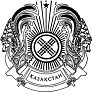  ҚАЗАҚСТАН РЕСПУБЛИКАСЫ
КӨЛІК ЖӘНЕ КОММУНИКАЦИЯ МИНИСТРЛІГІ
АЗАМАТТЫҚ АВИАЦИЯ КОМИТЕТІ
      REPUBLIC OF KAZAKHSTAN
      THE MINISTRY OF TRANSPORT AND COMMUNICATIONS
      CIVIL AVIATION COMMITTEE ҚАЗАҚСТАН РЕСПУБЛИКАСЫ АЗАМАТТЫҚ ӘУЕ КЕМЕЛЕРІНІҢ
МЕМЛЕКЕТТІК ТІЗІЛІМІНЕН ШЫҒУЫ ТУРАЛЫ
КУӘЛІК
      CERTIFICATE
      OF CANCELLATION FROM THE STATE REGISTER CIVIL AIRCRAFT
      REPUBLIC OF KAZAKHSTAN
      №
      Осымен куәландырамыз, әуе кемесінің үлгісі: ___________________
      This confirm the following model aircraft type: _______________
      Сериялық (зауыттық) нөмірі ____________________________________
      Serial Number: ________________________________________________
      Меншік иесі ___________________________________________________
      Which belong to: ______________________________________________
      ҚАЗАҚСТАН РЕСПУБЛИКАСЫ АЗАМАТТЫҚ ӘУЕ КЕМЕЛЕРІНІҢ МЕМЛЕКЕТТІК
      ТІЗІЛІМІНЕН ШЫҚТЫ.
      WAS TAKEN THE STATE REGISTER CIVIL AIRCRAFT REPUBLIC OF
      KAZAKHSTAN OFF.
      Төраға   _______________ (Т.А.Ә., қолы)
      Chairman                 Signature, name
      М.О.
      Stamp
      Берілген күні
      Date of issue
      Нысан
                                          20__ жылғы "___" ____________
                                         Қазақстан Республикасы Көлік және
                                          коммуникациялар министрлігінің
                                       Азаматтық авиация комитеті төрағасына
      _____________________________________
      (Т.А.Ә.) Тіркеуден шығаруға және әкетуге қайтарып алынбайтын өкілеттік
      Төменде қолын қоюшы тұлға
      шығарушының сериялық нөмірімен ______________________________________
                                          (дайындаушының сериялық нөмірі)
      және тіркеу нөмірі/белгісі __________________________________________
      (тіркеу нөмірі/белгісі)
      белгіленген __________________________________________ (әуе кемесінің
      барлық орнатылған, кіріктірілген немесе берілген керек-жарақтарымен,
      бөліктерімен және жабдықтарымен бірге жиынтықта) тіркелген
      пайдаланушы ___________________________________________________
      меншiк иесi ___________________________________________________
      болып табылады.
      Осы құжат төменде қолын қоюшы тұлға Авиациялық хаттаманың ХІІІ
      бабы ережелерінің күшіне орай _______________________________________
      (кредитордың атауы)
      уәкілетті тарабының пайдасына берген тіркеуден шығаруға және әкетуге
      қайтарып алынбайтын өкілеттік болып табылады. Аталған бапқа сәйкес
      төменде қолын қоюшы тұлға осымен:
           1) уәкілетті тарап немесе осы тарап тағайындаған тұлға:
      a) Қазақстан Республикасының Азаматтық авиация комитеті 1944
      жылғы 7 желтоқсанда Чикагода қол қойылған Халықаралық азаматтық
      авиация туралы конвенцияның ІІІ тарауының мақсаттары үшін жүргізетін
      Қазақстан Республикасы Азаматтық әуе кемелерінің мемлекеттік
      тізілімінде әуе кемесін тіркеуден шығаруды қамтамасыз етуге;
      б) әуе кемесінің Қазақстан Республикасынан орын ауыстыруын
      қамтамасыз етуге;
      2) уәкілетті тарап немесе осы тарап тағайындаған тұлға жоғарыда
      1) тармақта көрсетілген әрекеттерді жазбаша талап ету бойынша оған
      төменде қол қоюшы тұлғаның келісімінсіз орындай алатын және осындай
      талап қойылғаннан кейін Қазақстан Республикасының өкілетті органдары
      уәкілетті тараппен осындай әрекеттерді тезірек аяқтау мақсатында
      ынтымақтастық жасайтынын растауды сұрайды.
      Осы құжатта белгіленген уәкілетті тараптың құқықтарын төменде
      қолын қоюшы тұлға уәкілетті тараптың жазбаша келісімінсіз қайтарып
      ала алмайды.
      Осы сұрау салумен және оның шарттарымен сіздің келісіміңізді
      құжаттың төменгі бөлігіндегі сол үшін бөлінген жерге тиісті жазбаны
      енгізу және осы құжатты Қазақстан Республикасының Азаматтық авиация
      комитетіне беру жолымен растауды сұраймын.
      _____________________________________________________________________
      (Пайдаланушының/меншік иесінің атауы)
      Келісілді және берілді ___________________________ __________________
                                      (Т.А.Ә.)               (Лауазымы)
      20__ жылғы "___" _______________________
      ________________________________________
      (адресаты)
      Нысан
                                        Қазақстан Республикасы Көлік және
                                          коммуникациялар министрлігінің
                                       Азаматтық авиация комитеті төрағасына
      _____________________________________
      (Т.А.Ә.) ТІРКЕУДЕН ШЫҒАРУ ӨТІНІШІ
      Қазақстан Республикасы Азаматтық әуе кемелерінің мемлекеттік
      тізілімінен
      меншік иесіне _________________________________________________
      пайдаланушыға _________________________________________________
      тиісті _______________________________________________, шығаруды және
      (әуе кемесінің үлгісі)
      Шығарылғаны туралы куәлік беруді өтінемін.
      Әуе кемесі туралы деректер:
      1. Азаматтық әуе кемесінің үлгісі: ____________________________
      2. Сериялық (зауыттық) нөмірі: ________________________________
      3. Зауыттан шығарылған мезгілі (күні, айы, жылы): _____________
      4. Шығарушы (зауыт, мемлекет): ________________________________
      5. Әуе кемесінің тағайындалуы: ________________________________
      6. Орналасқан жері: ___________________________________________
      7. Әуе кемесі экспортталатын мемлекет: ________________________
      Уәкілетті тарап: ___________________ __________________________
                             (басқарушының қолы)          (Т.А.Ә.)
            М.О.
      "___" __________________ 20__ жылғы.
					© 2012. Қазақстан Республикасы Әділет министрлігінің «Қазақстан Республикасының Заңнама және құқықтық ақпарат институты» ШЖҚ РМК
				
Министр
А. ЖұмағалиевҚазақстан Республикасы азаматтық әуе
кемелерiн, оларға арналған құқықтарды
және олармен жасалатын мәмiлелердi, 
сондай-ақ оларға құқықты
куәландыратын құжаттар нысандарын
мемлекеттiк тiркеу қағидаларына
1-қосымшаҚазақстан Республикасы азаматтық әуе
кемелерiн, оларға арналған құқықтарды
және олармен жасалатын мәмiлелердi, 
сондай-ақ оларға құқықты
куәландыратын құжаттар нысандарын
мемлекеттiк тiркеу қағидаларына
2-қосымша
Зауыттан шығарылған күнi
Тағайындалған ресурс
_____ сағат ____ қону _______ жыл
Пайдалана бастағаннан бергі ұшуы
_____ сағат ____ қону _______ жыл
Жөндеу жүргiзулер саны
Соңғы жөндеу жүргiзiлген күн және орын
Соңғы жөндеу жүргiзiлгеннен кейiнгi ұшуы
_____ сағат ____ қону _______ жыл
Жөндеу жүргiзгенге дейiнгi қалған ресурс
_____ сағат ____ қону _______ жыл
Жөндеу аралық ресурс
_____ сағат ____ қону _______ жыл
Қозғалтқыш/әуе винтi
1
2
3
4
Қосалқы күш қондырғысы/Бас редуктор
Үлгісі
Зауыттық нөмiрi
Пайдалана басталғаннан бергі ұшуы (сағат)
Соңғы жөндеу жүргiзiлген күн
Соңғы жөндеу жүргiзiлгеннен кейiнгi ұшуы (сағат)
Жөндеуге дейінгі ресурс қалдығы
Жүргiзiлген жөндеу саныҚазақстан Республикасы азаматтық әуе
кемелерiн, оларға арналған құқықтарды
және олармен жасалатын мәмiлелердi, 
сондай-ақ оларға құқықты
куәландыратын құжаттар нысандарын
мемлекеттiк тiркеу қағидаларына
3-қосымшаҚазақстан Республикасы азаматтық әуе
кемелерiн, оларға арналған құқықтарды
және олармен жасалатын мәмiлелердi, 
сондай-ақ оларға құқықты
куәландыратын құжаттар нысандарын
мемлекеттiк тiркеу қағидаларына
4-қосымша
ҚАЗАҚСТАН РЕСПУБЛИКАСЫ
КӨЛІК ЖӘНЕ КОММУНИКАЦИЯ
МИНИСТРЛІГІ
АЗАМАТТЫҚ АВИАЦИЯ КОМИТЕТІ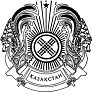 
РЕСПУБЛИКА КАЗАХСТАН
МИНИСТЕРСТВО ТРАНСПОРТА И
КОММУНИКАЦИЙ
КОМИТЕТ ГРАЖДАНСКОЙ АВИАЦИИ
1. Мемлекеттiк және тiркеу айырым белгiлерi
Государственный и регистрационный опознавательные знаки
2. Азаматтық әуе кемесiнiң үлгiсi және тағайындалуы
Тип и назначение гражданского воздушного судна
3. Азаматтық әуе кемесiнiң сериялық (зауыттық) нөмiрi
Серийный (заводской) номер гражданского воздушного судна
4. 24-тiк биттiк код:
24-х битовый код: хххх хххх хххх хххх хххх хххх
4. 24-тiк биттiк код:
24-х битовый код: хххх хххх хххх хххх хххх хххх
4. 24-тiк биттiк код:
24-х битовый код: хххх хххх хххх хххх хххх ххххҚазақстан Республикасы азаматтық әуе
кемелерiн, оларға арналған құқықтарды
және олармен жасалатын мәмiлелердi, 
сондай-ақ оларға құқықты
куәландыратын құжаттар нысандарын
мемлекеттiк тiркеу қағидаларына
5-қосымша
ҚАЗАҚСТАН РЕСПУБЛИКАСЫ
КӨЛІК ЖӘНЕ КОММУНИКАЦИЯ
МИНИСТРЛІГІ
АЗАМАТТЫҚ АВИАЦИЯ КОМИТЕТІ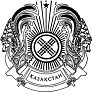 
REPUBLIC OF KAZAKHSTAN
MINISTRY OF TRANSPORT AND
COMMUNICATION
CIVIL AVIATION COMMITTEE
1. Мемлекеттік және тіркеу айырым белгілері
State identification and registration number
2. Азаматтық әуе кемесінің үлгісі және тағайындалуы
Type and designation of an aircraft
3. Азаматтық әуе кемесінің сериялық (зауыттық) нөмірі
Manufacturer's serial number for the aircraft
4. 24-тік биттік код:
4. 24-тік биттік код:
4. 24-тік биттік код:Қазақстан Республикасы азаматтық әуе
кемелерiн, оларға арналған құқықтарды
және олармен жасалатын мәмiлелердi, 
сондай-ақ оларға құқықты
куәландыратын құжаттар нысандарын
мемлекеттiк тiркеу қағидаларына
6-қосымшаҚазақстан Республикасы азаматтық әуе
кемелерiн, оларға арналған құқықтарды
және олармен жасалатын мәмiлелердi, 
сондай-ақ оларға құқықты
куәландыратын құжаттар нысандарын
мемлекеттiк тiркеу қағидаларына
7-қосымша
1
2
3
4
Мемлекеттiк тiркелу туралы куәлiктiң нөмiрi
Тiркеу күнi
Қайта тiркеу күнi
Әуе кемесiнiң түрi
5
6
7
8
Мемлекеттiк және тiркеу айырымдық белгiлерi
Зауыттық (сериялық) нөмiрi
Әуе кемесiнiң тағайындалуы
Зауыттан шығарылған күнi
9
10
11
12
Әуе кемесiнiң меншiк иесi
Әуе кемесiн пайдаланушы
Мемлекеттiк тiзiлiмнен шығуы туралы куәлiк нөмiрi
Мемлекеттiк тiзiлiмнен шығарған күнҚазақстан Республикасы азаматтық әуе
кемелерiн, оларға арналған құқықтарды
және олармен жасалатын мәмiлелердi, 
сондай-ақ оларға құқықты
куәландыратын құжаттар нысандарын
мемлекеттiк тiркеу қағидаларына
8-қосымшаҚазақстан Республикасы азаматтық әуе
кемелерiн, оларға арналған құқықтарды
және олармен жасалатын мәмiлелердi, 
сондай-ақ оларға құқықты
куәландыратын құжаттар нысандарын
мемлекеттiк тiркеу қағидаларына
9-қосымшаҚазақстан Республикасы азаматтық әуе
кемелерiн, оларға арналған құқықтарды
және олармен жасалатын мәмiлелердi, 
сондай-ақ оларға құқықты
куәландыратын құжаттар нысандарын
мемлекеттiк тiркеу қағидаларына
10-қосымшаҚазақстан Республикасы азаматтық әуе
кемелерiн, оларға арналған құқықтарды
және олармен жасалатын мәмiлелердi, 
сондай-ақ оларға құқықты
куәландыратын құжаттар нысандарын
мемлекеттiк тiркеу қағидаларына
11-қосымша